Escuela Primaria “Juan Pablo II”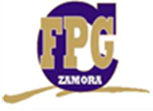 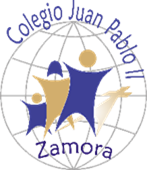 CLAVE: 16PPR0416ZInglés 6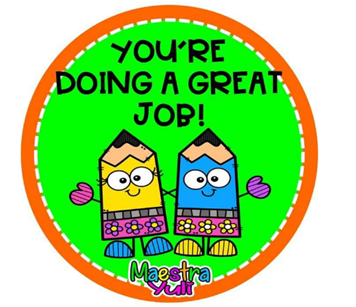 WEEK 05-09 OCTOBERRecuerda nuestras clases virtuales son los  Martes 12:10  Miércoles  11:20Las dos actividades son para realizar en la libreta.Los trabajos deben contener fecha. Correo fairylucylu@gmail.com Para reforzar conocimientos puedes descargar la aplicación por medio  de 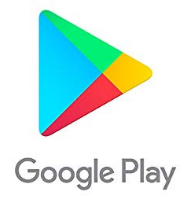 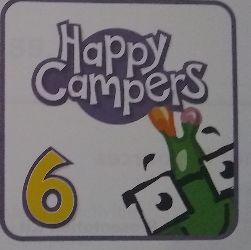 Monday- CoverWednesday- Reading Monday, October 5thCover Activity Realizar la portada del mes de: Wednesday, October 07thReading ComprehensionAnota el texto y contesta las preguntas en tu cuaderno. 1.- How are the penguins?2.- How do you called a gropu of penguins?3.- Where do penguins live?4.-  What does penguins eat?5.- What animals eat penguins?6.-  How are penguins different than other birds?